Муниципальное бюджетное общеобразовательное учреждение  Овстугская ордена «Знак Почета» средняя общеобразовательная школа имени Ф.И.Тютчева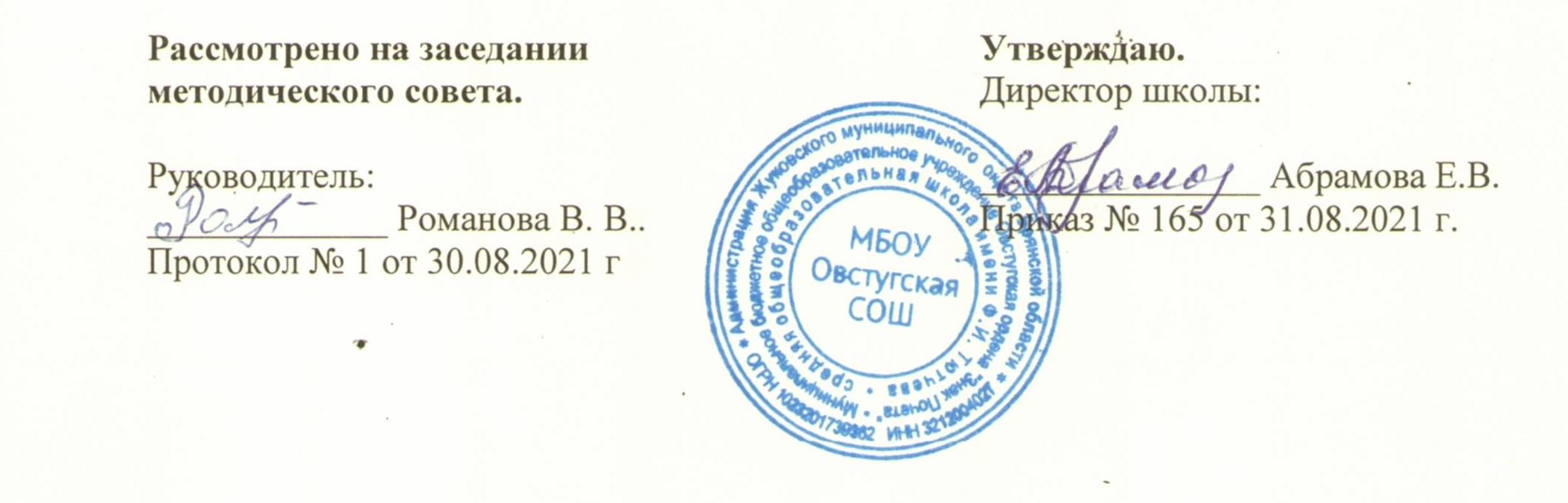 Рабочая программа по учебному предмету «ОБЩЕСТВОЗНАНИЕ»для обучающихся 7 классаПрограмма разработанаСемичевой Людмилой Викторовной,учителем географии, первой квалификационной категориис. Овстуг, 2021 г.ПОЯСНИТЕЛЬНАЯ ЗАПИСКАРабочая программа учебного предмета «Обществознание» для обучающихся 7 класса (далее Программа) разработана с учетом следующих нормативно-правовых документов:Закон Российской Федерации «Об образовании в Российской Федерации» от 29 декабря 2012 года №273-ФЗ (с изменениями и дополнениями);ФГОС ООО (утв. Приказом Минобрнауки №1897 от 17.12.2010 года «Об утверждении федерального государственного образовательного стандарта общего образования» (с изменениями и дополнениями);Приказ Минобрнауки от 30.08.2013 года № 1015 «Об утверждении Порядка организации и осуществления образовательной деятельности по основным общеобразовательным программам – образовательным программам начального общего, основного общего и среднего общего образования»;Приказ Министерства просвещения РФ от 20.05.2020 № 254 «О федеральном перечне учебников, рекомендуемых к использованию при реализации имеющих государственную аккредитацию образовательных программ начального общего, основного общего, среднего общего образования»; приказ  Министерства просвещения РФ от 23.12.2020 г. № 766 «О внесении изменений в федеральный перечень учебников, рекомендованных к использованию при реализации имеющих государственную аккредитацию образовательных программ начального общего, основного общего, среднего общего образования»; Письмо Минобрнауки России от 01.04.2005 № 03-417 «О перечне учебного и компьютерного оборудования для оснащения образовательных учреждений»;ООП ООО (принята решением педсовета от 27.08.2020 г., протокол №1, утв. приказом по МБОУ Овстугской СОШ № 167 от 01.09.2020 г.);Учебный план МБОУ Овстугской СОШ на 2021 – 2022 учебный год;Календарный учебный график МБОУ Овстугской СОШ на 2021 –2022 учебный год;Положение о рабочей программе учебных предметов, курсов, в том числе внеурочной деятельности МБОУ Овстугской СОШ, утв. Приказом по МБОУ Овстугской СОШ № 62/1 от 01.06.2016 г.Программа разработана на основе авторской программы «Обществознание. Рабочие программы. Предметная линия учебников под редакцией Л. Н. Боголюбова. 5—9 классы: пособие для учителей общеобразоват. организаций / [Л. Н. Боголюбов, Н. И. Городецкая, Л. Ф. Иванова и др.]. — 2-е изд., дораб. — М.: Просвещение, 2014»На изучение учебного предмета «Обществознание» в 7 классе отводится 1 час в неделю (35 часов в год).Программа соответствует учебнику: Обществознание. 7 класс: учебник для общеобразовательных организаций./Л.Н.Боголюбов, Н.И.Городецкая, Л.Ф.Иванова и др.; Рос.акад. наук - М.: «Просвещение», 2017.Срок реализации рабочей программы – 1 учебный год.Изучение обществознания в основной школе направлено на достижение следующих целей:развитие личности в ответственный период социального взросления человека, её познавательных интересов, критического мышления в процессе восприятия социальной (в том числе экономической и правовой) информации и определения собственной позиции; нравственной и правовой культуры, экономического образа мышления, способности к самоопределению и самореализации;воспитание общероссийской идентичности, гражданской ответственности, уважения, к социальным нормам; приверженности гуманистическим и демократическим ценностям, закреплённым в Конституции Российской Федерации;освоение на уровне функциональной грамотности системы знаний, необходимых для социальной адаптации: об обществе; основных социальных ролях; о позитивно оцениваемых обществом качествах личности, позволяющих успешно взаимодействовать в социальной среде; сферах человеческой деятельности; способах регулирования общественных отношений; механизмах реализации и защиты прав человека и гражданина;формирование опыта применения полученных знаний для решения типичных задач в области социальных отношений; экономической и гражданско-общественной деятельности; межличностных отношений; отношений между людьми различных национальностей и вероисповеданий; самостоятельной познавательной деятельности; правоотношений; семейно-бытовых отношений.Задача данного курса - закрепить и углубить эти знания на новом учебном материале, чтобы добиться свободного оперирования ими в познавательной и практической деятельности учащихся.Промежуточная аттестация обучающихся 7 класса по обществознанию осуществляется на основании Положения о формах, периодичности и порядке текущего контроля успеваемости, промежуточной и итоговой аттестации обучающихся МБОУ Овстугской СОШ, утвержденного приказом директора  № 8 от 11.01.2021 г.Формами промежуточной аттестации и текущего контроля являются: практическая работа, проектная работа, контрольная работа, контрольная работа с элементами тестирования, тестовая работа, самостоятельная работа, работа у доски, письменные отчёты о наблюдениях; письменные ответы на вопросы теста; сообщение, устный опрос.Планируемые результаты изучения учебного предметаЛичностными результатами выпускников основной школы, формируемыми при изучении содержания курса, являются:мотивированность на посильное и созидательное участие в жизни общества;заинтересованность не только в личном успехе, но и в благополучии и процветании своей страны;ценностные ориентиры, основанные на идеях патриотизма, любви и уважения к Отечеству; необходимости поддержания гражданского мира и согласия; отношении к человеку, его правам и свободам как высшей ценности; стремлении к укреплению исторически сложившегося государственного единства; признании равноправия народов, единства разнообразных культур; убеждённости в важности для общества семьи и семейных традиций; осознании своей ответственности за страну перед нынешними и грядущими поколениями.Метапредметные результаты изучения обществознания выпускниками основной школы проявляются в:умении сознательно организовывать свою познавательную деятельность (от постановки цели до получения и оценки результата);умении объяснять явления и процессы социальной действительности с научных позиций; рассматривать их комплексно в контексте сложившихся реалий и возможных перспектив;способности анализировать реальные социальные ситуации, выбирать адекватные способы деятельности и модели поведения в рамках реализуемых основных социальных ролей, свойственных подросткам;овладении различными видами публичных выступлений (высказывания, монолог, дискуссия) и следовании этическим нормам и правилам ведения диалога;умении выполнять познавательные и практические задания, в том числе с использованием проектной деятельности на уроках и в доступной социальной практике, на:использование элементов причинно-следственного анализа; исследование несложных реальных связей и зависимостей; определение сущностных характеристик изучаемого объекта; выбор верных критериев для сравнения, сопоставления, оценки объектов;поиск и извлечение нужной информации по заданной теме в адаптированных источниках различного типа; перевод информации из одной знаковой системы в другую (из текста в таблицу, из аудиовизуального ряда в текст и др.); выбор знаковых систем адекватно познавательной и коммуникативной ситуации; подкрепление изученных положений конкретными примерами;оценку своих учебных достижений, поведения, черт своей личности с учётом мнения других людей, в том числе для корректировки собственного поведения в окружающей среде; выполнение в повседневной жизни этических и правовых норм, экологических требований; определение собственного отношения к явлениям современной жизни, формулирование своей точки зрения.Предметными результатами освоения выпускниками основной школы содержания программы по обществознанию являются:относительно целостное представление об обществе и человеке, о сферах и областях общественной жизни, механизмах и регуляторах деятельности людей;знание ряда ключевых понятий об основных социальных объектах; умение объяснять явления социальной действительности с опорой на эти понятия;знания, умения и ценностные установки, необходимые для сознательного выполнения старшими подростками основных социальных ролей в пределах своей дееспособности;умения находить нужную социальную информацию в педагогически отобранных источниках; адекватно её воспринимать, применяя основные обществоведческие термины и понятия; преобразовывать в соответствии с решаемой задачей (анализировать, обобщать, систематизировать, конкретизировать) имеющиеся данные, соотносить их с собственными знаниями; давать оценку общественным явлениям с позиций одобряемых в современном российском обществе социальных ценностей;понимание побудительной роли мотивов в деятельности человека, места ценностей в мотивационной структуре личности, их значения в жизни человека и развитии общества;знание основных нравственных и правовых понятий, норм и правил, понимание их роли как решающих регуляторов общественной жизни; умение применять эти нормы и правила к анализу и оценке реальных социальных ситуаций; установка на необходимость руководствоваться этими нормами и правилами в собственной повседневной жизни;приверженность гуманистическим и демократическим ценностям, патриотизм и гражданственность;знание особенностей труда как одного из основных видов деятельности человека, основных требований трудовой этики в современном обществе, правовых норм, регулирующих трудовую деятельность несовершеннолетних; понимание значения трудовой деятельности для личности и для общества;понимание специфики познания мира средствами искусства в соотнесении с другими способами познания;понимание роли искусства в становлении личности и в жизни общества;знание определяющих признаков коммуникативной деятельности в сравнении с другими видами деятельности;знание новых возможностей для коммуникации в современном обществе; умение использовать современные средства связи и коммуникации для поиска и обработки необходимой социальной информации;понимание языка массовой социально-политической коммуникации, позволяющее осознанно воспринимать соответствующую информацию; умение различать факты, аргументы, оценочные суждения;понимание значения коммуникации в межличностном общении;умение взаимодействовать в ходе выполнения групповой работы, вести диалог, участвовать в дискуссии, аргументировать собственную точку зрения;знакомство с отдельными приёмами и техниками преодоления конфликтов;ценностные ориентиры, основанные на идеях патриотизма, любви и уважения к Отечеству; на отношении к человеку, его правам и свободам как к высшей ценности; на стремлении к укреплению исторически сложившегося государственного единства; на признании равноправия народов, единства разнообразных культур; на убеждённости в важности для общества семьи и семейных традиций; на осознании необходимости поддержания гражданского мира и согласия, своей ответственности за судьбу страны перед нынешними и грядущими поколениями. Содержание учебного предметаОБЩЕСТВОЗНАНИЕ, 7 классВведение  - 1 ч.Регулирование поведения людей в обществе – 12 ч.Социальные параметры личности.Гражданские правоотношения. Нормы права. Конституционные обязанности гражданина.Закон и правопорядок в обществе.Защита Отечества — долг и обязанность.Дисциплина, воля и самовоспитание.Ответственность за нарушение законов. Ответственность несовершеннолетних.Правоохранительные органы. Судебная система.Регулирование поведения людей в обществе.Человек в экономических отношениях - 14 ч. Экономика и её роль в жизни общества. Основные участники экономики.Профессионализм и профессиональная успешность. Трудовая этика. Заработная плата.Факторы производства. Новые технологии и их возможности.Виды бизнеса. Предприниматель. Этика предпринимателя.Обмен, торговля, реклама.Деньги, их функции.Экономика семьи. Прожиточный минимум. Семейное потребление.Человек в экономических отношениях.Человек и природа - 6 ч.Человек — часть природы.Экологическая ситуация в современном глобальном мире: как спасти природу.Законы Российской Федерации, направленные на охрану окружающей среды.Человек и природа.Заключительные уроки – 2 ч.ТЕМАТИЧЕСКОЕ ПЛАНИРОВАНИЕОБЩЕСТВОЗНАНИЕ, 7 классЛист регистрации изменений к рабочей программепо обществознанию для обучающихся 7  класса 2021-2022 уч. г.учителя Семичевой Л.В.№ урока Тема урокаК-во часов№ урока Тема урокаК-во часовВведение - 1 ч.11.Введение1Регулирование поведения людей в обществе  - 12 ч.2Что значит жить по правилам13-4Права и обязанности граждан25-6Почему важно соблюдать законы27-8Защита Отечества29Для чего нужна дисциплина110Виновен — отвечай111Кто стоит на страже закона112Практикум по теме «Регулирование поведения людей в обществе»113Контрольная работа по теме«Регулирование поведения людей в обществе»1Человек в экономических отношениях -14 ч.14-15Экономика и её основные участники216Мастерство работника117-18Производство, затраты, выручка, прибыль219-20Виды и формы бизнеса221Обмен, торговля, реклама122Деньги, их функции123-24Экономика семьи225-26Практикум по теме «Человек в экономических отношениях»227Контрольная работа по теме«Человек в экономических отношениях»1Человек и природа  - 6 ч.28Человек — часть природы129Охранять природу — значит охранять жизнь130Закон на страже природы131-32Практикум по теме «Человек и природа»233Контрольная работа по теме«Человек и природа»1Заключительные уроки – 2 ч.34Итоги учебной работы за год135Диагностика результатов обучения в 7 классе1№п/пДата измененияСуть измененияПричинаизменения Корректирующие действия